Noah’s Ark CLC NewsletterJanuary 2020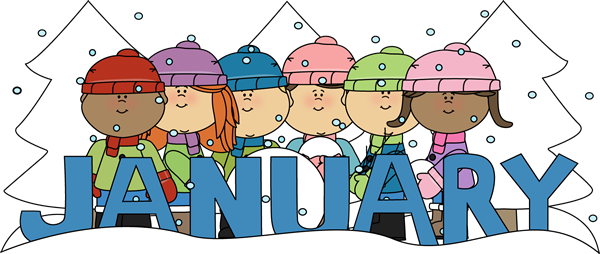 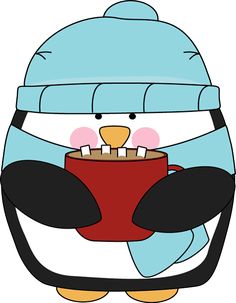 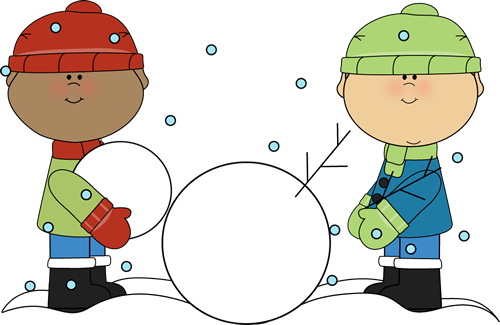 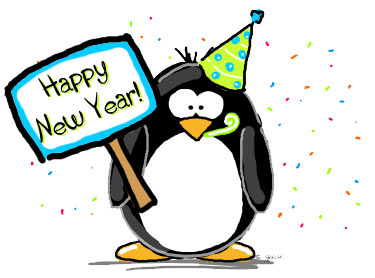 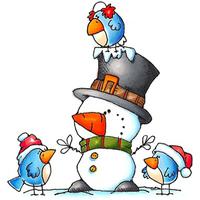 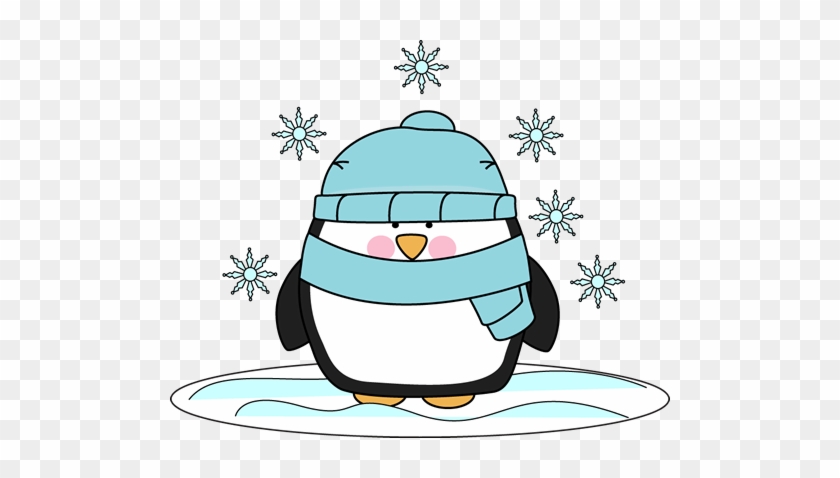 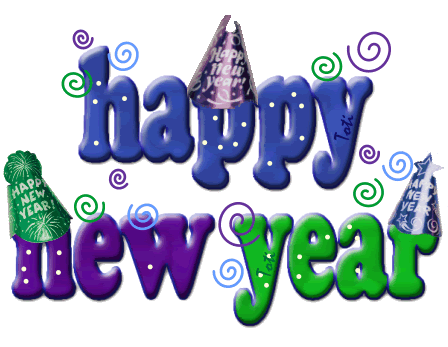 